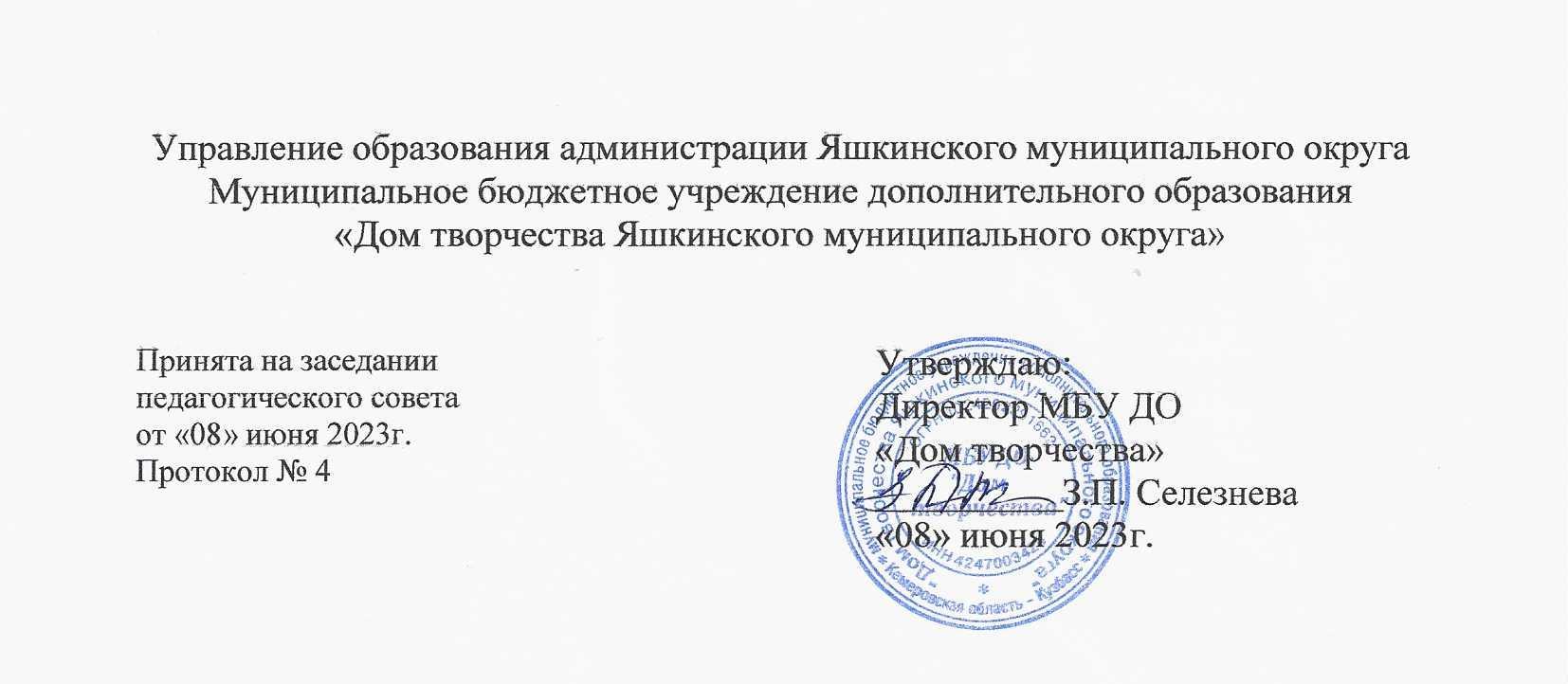 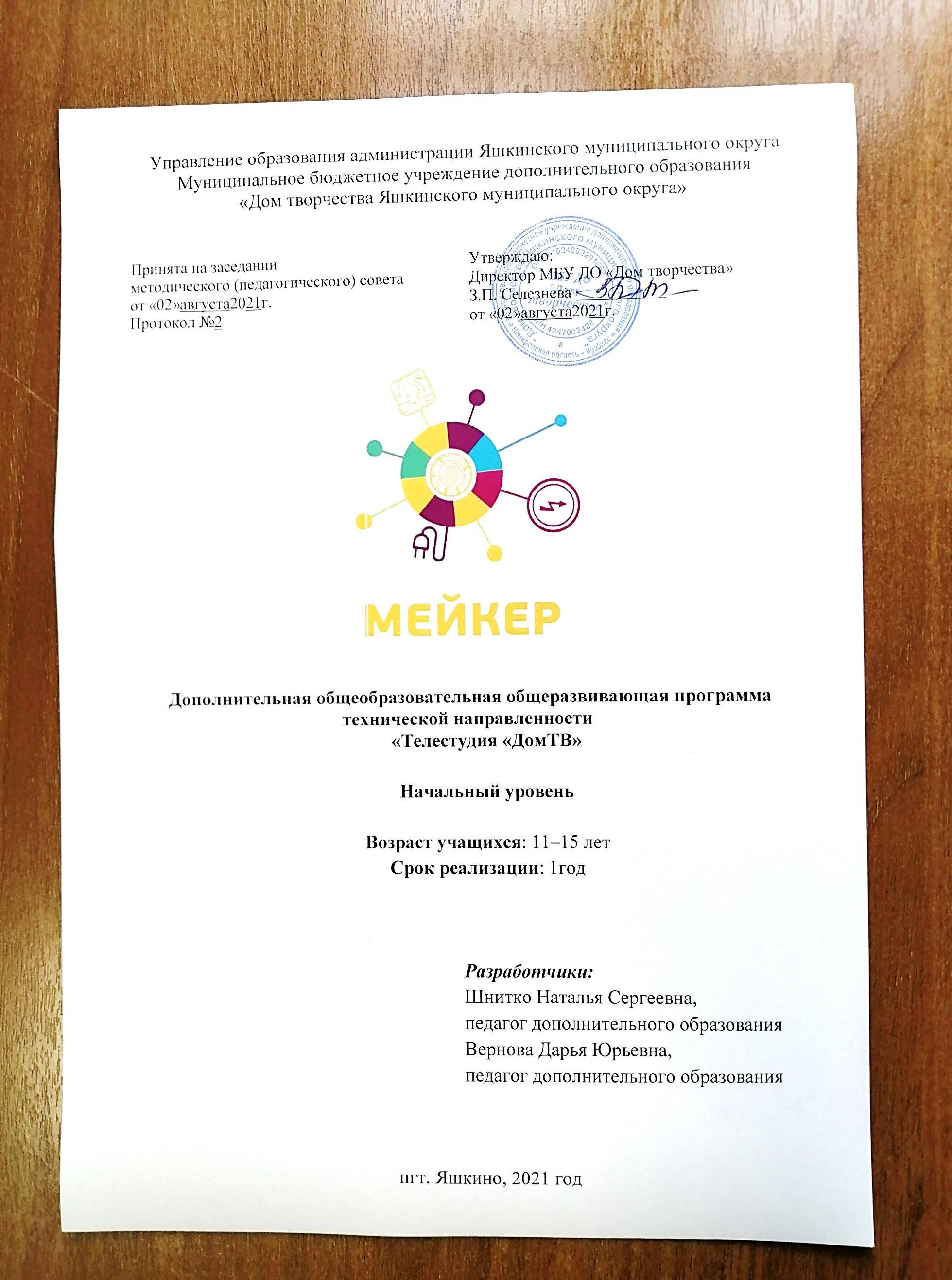 Дополнительная общеобразовательная общеразвивающая программатехнической направленности«Телестудия» стартовый уровеньВозраст обучающихся: 11-15 летСрок реализации: 144 часа Разработчик:Вернова Дарья Юрьевна,педагог дополнительного образованияпгт. Яшкино, 2023г.РАЗДЕЛ 1. КОМПЛЕКС ОСНОВНЫХ ХАРАКТЕРИСТИК ПРОГРАММЫ1.1. Пояснительная запискаДополнительная общеобразовательная общеразвивающая программа «Телестудия» имеет техническую направленность и реализуется в рамках модели «Мейкер» по созданию новых мест федерального проекта «Успех каждого ребенка» национального проекта «Образование». Содержание программы предусматривает ознакомление с историей и основами тележурналистики и блогинга, размещению видеоконтента на платформе Ютуб.Занятия предназначены для детей среднего школьного возраста. Они будут интересны и полезны:- для тех, кто хочет связать свою жизнь с журналистикой, телевидением, смежными с ними профессиями;- для тех, кто хочет снять зажимы, научиться убедительно и красиво говорить, вести дискуссии, убеждать, доносить до собеседников свои мысли;- для тех, кто хочет научиться снимать качественные видео - сюжеты, заниматься интересным делом в компании увлеченных, творческих людей.Дополнительная общеобразовательная общеразвивающая программа «Телестудия» соответствует требованиям нормативно-правовых документов Российской Федерации и Кемеровской области - Кузбасса, регламентирующих образовательную деятельность учреждений дополнительного образования. Нормативная база:Закон Российской Федерации «Об образовании» (Федеральный закон от 29 декабря 2012 г. № 273-ФЗ);Государственная программа РФ «Развитие образования» на 2018 – 2025 гг. (постановление Правительства Российской Федерации от 26 декабря 2017 г. №1642); Концепция развития дополнительного образования детей до 2030г. (Распоряжение Правительства РФ от 31.03.2022г. № 678-р);Приказ Министерства просвещения РФ от 27 июля 2022 г. N 629 «Об утверждении Порядка организации и осуществления образовательной деятельности по дополнительным общеобразовательным программам»;Постановление Главного государственного санитарного врача РФ от 28.09.2020г. № 28 СП 2.4.3648-20 «Санитарно-эпидемиологические требования к организациям воспитания и обучения, отдыха и оздоровления детей и молодежи»;Методические рекомендации по проектированию дополнительных общеразвивающих программ (включая разноуровневые программы) (Приложение к письму Департамента государственной политики в сфере воспитания детей и молодежи Министерства образования и науки РФ № 09-3242 от 18.11.2015г.); Региональные и муниципальные документы по ПФДО (Приказ Департамента образования и науки Кемеровской области «Об утверждении Правил персонифицированного финансирования дополнительного образования детей» (от 05.04.2019 г. № 740);Устав и локальные нормативные акты МБУ ДО «Дом творчества».Актуальность программы заключается в том, что она соответствует современным запросам детей и родителей и обеспечивает равный доступ подростков из отдаленных сельских территорий к освоению актуальных и востребованных знаний, умений и навыков, необходимых молодежи для успешной социализации в цифровом обществе. Владение новыми информационными технологиями является одним из условий конкурентоспособности человека в современной жизни. Фото, видео, звук, текст в интерактивном режиме работы создают интегрированную информационную среду, в которой пользователь обретает качественно новые возможности. Создание фильмов, тематических видеороликов, разработка и ведение интерактивных блогов раскрывает творческий потенциал детей, развивает мышление, воображение, творческую мысль, формирует умение оригинальной подачи видения окружающего мира.Отличительные особенности программы:- В практико-ориентированном характере, так как подростки проходят обучение в процессе работы над реальным телевизионным продуктом самостоятельного творческого труда коллектива детей.- В интегративности содержания, предполагающем включение знаний из различных областей человеческого познания – культурологии, литературы, изобразительного искусства, техники, естествознания, экологии и т.д., - необходимых для создания телевизионного репортажа, тематического видеоролика, что позволяет расширять мировоззрение обучающихся.- В способности внешней и внутренней социализации ребенка, вовлечении в совместную работу с использованием информационных технологий и технических средств. Обучающиеся воспринимают их как средство создания видеоконтента, ведение собственного видеоблога, а не как средство развлечения.- В развитии критического мышления подростков с помощью тележурналистики, так как умение сопоставлять, анализировать, отбрасывать несущественное и концентрироваться на необходимом, убедительно аргументировать свою точку зрения и понимать, что могут существовать несколько правомерных позиций по одной и той же проблеме помогают как социальной адаптации учащихся, так и их профессиональной ориентации.- В овладении обучающимися основными приемами фото- и видеосъемки, монтажа, создания видеороликов и мультфильмов с помощью специальных компьютерных программ. - В знакомстве обучающихся с ведущими профессиями медиаиндустрии - режиссера, сценариста, оператора, интервьюера, ведущего и возможность проживать эти роли, реализуясь и самовыражаясь на каждом учебном занятии.- В формировании медиакультуры: человек двадцать первого века должен быть информационно грамотным и творческим, владеющим навыками культуры передачи информации и культуры ее потребления.Адресаты программы – обучающиеся 11–15 лет.Объем и срок освоения программы –  количество учебных часов — 144 часа.Режим занятий, периодичность и продолжительность  - 2 академических часа: 2 занятия по 45 минут учебного времени и обязательный 15-минутный перерыв в соответствии с СанПиН 2.4.3648-20. Занятия проводятся 2 раза в неделю.Форма обучения – очная, групповая — занятия проводятся в разновозрастной группе, численный состав — до 15 человек.Особенности организации образовательного процесса.Для восприятия и развития навыков практико-ориентированной работы обучающихся,  предусмотрены методы, применяемые в ходе реализации программы:словесный метод (устное изложение, беседа, объяснение, анализ текста, анализ произведения);объяснительно-иллюстративный метод (показ видеоматериалов, иллюстраций; показ педагогом приёмов исполнения; показ по образцу и т.д.);практический метод (тренинг по составлению монтажной фразы; использование спецэффектов, упражнения по обработке звука; упражнение по наложению и изготовлению титров, тренировочные упражнения  по цвето-коррекции; мастер-класс и т.д.).Содержание занятий построено на взаимодействии различных видов искусства (живопись, декоративно-прикладное искусство, литература, музыка, театр), разнообразных видов изобразительной и технической деятельности. Все занятия проходят с обязательным использованием различных технических средств обучения, поэтому возможность анимации, съемки и видеомонтажа на компьютере помогает воплощать творческую энергию обучающихся в конкретные видеосюжеты. Формы занятий: тренинг-занятия и круглые столы, занятие-творчество, занятие-фантазия, занятие-конкурс, творческая выставка, применение активных форм обучения (защита собственных проектов, мастер-класс — встречи с профессионалами), просмотр видеороликов с последующим анализом их речевого сопровождения; проблемный разбор самого удачного/неудачного видеоролика, встречи с работниками СМИ, игра.Согласно закону Российской Федерации «Об образовании» (Федеральный закон от 29 декабря 2012 г. № 273-ФЗ) в программе имеет место использование дистанционных образовательных технологий для продолжения обучения в периоды действия ограничительных мероприятий (погодные условия, эпидемиологическая обстановка, состояние здоровья и др.). Для организации обучения с использованием дистанционных образовательных технологий используются такие сервисы как Скайп, Ватсап, Зоом, Ютуб, Ленинг апс, ВКонтакте.При использовании дистанционных образовательных технологий занятия проводятся в форме видеоуроков, чат-занятий (синхронная работа педагога и обучающихся), выполнение обучающимися электронных заданий для самостоятельной работы, тестовые задания.Типы занятий: занятие усвоения новых знаний; занятие усвоения умений и навыков; занятие комплексного применения умений, навыков и знаний; занятие обобщения и систематизации знаний.При составлении и реализации данной программы используются принципы: добровольности, демократичности, системности, индивидуализации и дифференциации образовательного процесса. Занятия строятся в такой форме, чтобы у учащихся закрепился устойчивый интерес и естественное желание к получению новых знаний, чтобы они почувствовали радость и удовлетворение от выполненной работы, от преодоления естественно возникающих трудностей.Методика работы с детьми среднего школьного возраста предполагает развитие способностей обучающихся к выполнению работ с нарастающей степенью трудностей, поэтому при определении содержания деятельности учитываются следующие принципы:научности (соблюдение строгой технической терминологии, символики и др.);связи теории с практикой; систематичности и последовательности;учёт возрастных и индивидуальных особенностей личности;доступности и посильности выполнения творческих заданий;творческой самостоятельности обучающихся при руководящей роли педагога;наглядности;прочности овладения знаниями и умениями (достигается при реализации всех вышеперечисленных принципов).1.2. Цель и задачи программыЦель программы: развитие информационной компетентности и художественно-творческих способностей обучающихся посредством освоения тележурналистики.Задачи:Предметные:сформировать основы знаний об истории журналистики, информационных жанрах и блогинге;обучать основам написания сценария к видеоролику;научить основам работы с фото- и видеокамерой;обучать технике речи и основам актерского мастерства;сформировать умение видеомонтажа в компьютерной программе Movavi Video Suite;обучать навыкам создания видеоконтента на платформе Ютуб.Метапредметные:развивать у обучающихся коммуникативные навыки, логическое мышление, внимание, память;развивать у обучающихся творческие способности и фантазию, активизировать мыслительный процесс и познавательный интерес;овладеть способностью принимать и сохранять цели и задачи учебной деятельности, поиска средств ее осуществления;освоить способы решения проблем творческого и поискового характера;формировать умения планировать, контролировать и оценивать учебные действия в соответствии с поставленной задачей и условиями ее реализации;формировать умения понимать причины успеха/неудачи своей деятельности и способность конструктивно действовать даже в ситуациях неуспеха;определять общую цель и пути ее достижения, уметь договариваться о распределении функций и ролей в совместной деятельности;уметь работать в информационной среде в соответствии с содержанием дополнительной общеразвивающей общеобразовательной программы.Личностные:развитие навыков сотрудничества со сверстниками при групповом и командном творческом взаимодействии; развитие эстетического отношения к окружающему миру, трудолюбия, аккуратности, усидчивости, ответственности, дисциплинированности, взаимопомощи, настойчивости и терпения в достижение результата деятельности; развитие эмоциональной отзывчивости при восприятии произведений изобразительного искусства, желания и умения взаимодействовать со сверстниками при создании коллективных работ;пробуждение интереса к профессиям, связанным с медиаиндустрией. 1.3. Содержание программы1.3.1. Учебно-тематический план1.3.2. Содержание учебно-тематического плана Раздел 1. Вводное занятие (2 ч.)Теория: Беседа о любимых фильмах и передачах. Введение в образовательную программу. Правила безопасной работы на занятии. Телевидение как средство коммуникации. Практическая часть: Просмотр презентации по технике безопасности Изучение плана пожарной эвакуации. Учебная эвакуация детей из помещения.Форма контроля: Входное анкетирование.Раздел 2. Основы тележурналистики (26 ч.)2.1.Введение в тележурналистику (4ч.)Теория: Введение в тележурналистику. Социальные функции телевидения. Телевизионные специальности. Этапы создания телепередач. Телевизионные жанры. Специфика регионального телевидения.		Практика: Просмотр фрагментов фильмов разных жанров. Знакомство с творчеством лучших фотографов.Форма контроля: Наблюдение.2.2.Телевизионный сюжет (6ч.)Теория: Телевизионный язык: умение рассказывать «картинками». Композиция телевизионного сюжета. Типы и элементы телевизионных сюжетов. Взаимодействие журналиста и оператора при работе над сюжетом. Понятия «закадровый текст», «стендап», «синхрон», «лайф», «экшн».Практика: Первые тренировочные фото-видеосъёмки.	Форма контроля: Наблюдение.2.3.Новости (6ч.)Теория: Критерии отбора новостей. «Классический», «домашний», «публицистический» стиль новостей.	Практика: Верстка новостного выпуска.Форма контроля: Наблюдение.2.4.Интервью (4ч.)Теория:  Цели и особенности интервью. «Активное слушание». Требования к вопросу. Взаимодействие оператора и журналиста при съемке интервью.Практика: Подготовка вопросов для интервью. Создание сюжета «Фильм – портрет».	Форма контроля: Наблюдение.2.5.Фоторепортаж (4ч.)Теория: Сбор информации.	Структура фоторепортажа. Типы графических файлов. Особенности работы над информационным сюжетом. Практика: Обзор программ для обработки фотоматериалов. Создание сюжета из фотоматериала. Форма контроля: Наблюдение.2.6.Итоговое занятие	 (2ч.)Теория:  Правила выполнения теста.Практика: Форма контроля: Тест «Основы тележурналистики».Раздел 3.Операторское мастерство (48ч.)3.1.Фотокамера (4ч.)Теория: Профессия оператора и фотографа – между техникой и искусством. Устройство цифровой фотокамеры. Техника безопасности при работе с цифровой фотокамерой.Практика: Работа с фотокамерой.	 Фотосъёмка рабочих материалов, перенос отснятого материала на компьютер.Форма контроля: Наблюдение.3.2.Экспозиция (4ч.)Теория: Устройство и режимы цифрового фотоаппарата. Ручная настройка фотоаппарата. Фокусировка.Практика: Баланс белого, освещенность кадра, выравнивание кадра по вертикали. Фотосъёмки.Форма контроля: Наблюдение.3.3.Композиция кадра (8ч.)Теория:  План: крупный, средний, общий. Ракурс. Перспектива. Глубина кадра. Свет и цветПрактика: Фотосъёмки.Форма контроля: Наблюдение.3.4.Съемка фото сюжета (8ч.)Теория: Выбор сюжета и точки съемки. Принцип света и тени. Основные ошибки начинающих фотографов.Практика: Съемка пейзажа. Портретная съемка. Групповая съемка. «Золотое сечение». Форма контроля: Наблюдение.3.5.Видеокамера (4ч.)Теория: Устройство цифровой видеокамеры. Обращение с видеокамерой.	Практика: Функциональное назначение элементов управления видеокамерой и их грамотное применение. Первая пробная съёмка. Форма контроля: Наблюдение.3.6.Видеоряд (6ч.)Теория: Требования к видеоряду. Основные правила видеосъемки. Устойчивость камеры при съемках без штатива. Обрезка, «воздух».Практика: Просмотр учебного фильма. Съёмка сюжета.  Форма контроля: Наблюдение.3.7.Композиция кадра (6ч.)Теория: Баланс белого, освещенность кадра, выравнивание кадра по вертикали. Композиция кадра. План: крупный, средний, общий. Ракурс. Перспектива. Глубина кадра. Свет и цвет.		Практика: Просмотр учебного фильма. Съёмка сюжета.	Форма контроля: Наблюдение.3.8.Съемка телесюжета (6ч.)Теория: «Картинка» — основа телесюжета. Алгоритм работы оператора при съемке телесюжета. Взаимодействие оператора и журналиста по решению творческой задачи. Выбор плана при съемке человека.	Практика: Съемка диалога. Правило «восьмерки». Съемка интервью.Форма контроля: Наблюдение.3.9.Итоговое  занятие (2ч.)Теория:  Правила выполнения теста.Практика: Форма контроля: Тест «Операторское мастерство»Раздел 4. Фото-видеомонтаж (66ч.)4.1.Компьютерная графика	 (4.)Теория: Назначение и виды компьютерной графики, её применение. Программы для обработки и просмотра.	Практика: Работа с графическими файлами. Обработка фотографий. Создание рекламы.	Форма контроля:4.2.Обзор программ для обработки фото (4.)Теория: Компьютерные программы просмотра изображений. Основные понятия растровой графики. Практика: Обзор программ Gimp и Picasa. Ввод изображений с цифрового фотоаппарата на компьютер. 	Форма контроля: Наблюдение.4.3.Программа Picasa 3 (6ч.)Теория: Пользовательский интерфейc Picasa. Основы работы с изображениями.Практика: Многослойные изображения. Работа с изображениями. Использование стилей эффектов. Работа с текстом. Операции со слоями. Создание открытки.	Форма контроля:4.4.Ретушь и улучшение (8ч.)Теория:  Коррекция изображений. Использование фильтров. Монтаж изображений. Допечатная подготовка фотографий.Практика: Обработка фотографий в разных стилях. Печать подготовленных фотографий.	Форма контроля:4.5.Коллаж (10ч.)Теория: Основы работы с изображениями. Использование стилей эффектов. Работа с текстом. Операции со слоями.Практика: Обработка фотографий в программе Picasa. Создание электронного альбома. Просмотр фотоальбомов в режиме «слайд шоу».	Форма контроля:4.6.Основы нелинейного видеомонтажа (6ч.)Теория: Работа с видеофайлами на компьютере. Программы для обработки и просмотра видеофайлов. Требования к компьютеру для видеомонтажа. Понятие монтажа. Знакомство с правилами и приёмами монтажа. Виды монтажа, его цели (технический, конструктивный, художественный). Основы нелинейного монтажа. Оборудование нелинейного монтажа.Практика: Просмотр и обсуждение видеоматериала. Изучение редактора WindowsLive. Работа с готовыми фотографиями.	Форма контроля:4.7.Монтажный план сюжета (8ч.)Теория: Обработка исходного материала. Кадрирование и улучшение фотоматериала. Создание монтажного листа. Монтажного плана сюжета. Принципы монтажа видеоряда с элементами фото.	Практика: Монтаж по крупности, монтаж по ориентации в пространстве, монтаж по фазе движения. Создание фотоколлажа.	Форма контроля:4.8.Программа видеомонтажа MovaviVideoSuite  (18ч.)Теория: Основные инструменты программы видеомонтажа. Интерфейс программы. Инструменты монтажа. Эффекты. Переходы. Звук в видеофильме: речь, музыка, шумы, создание фонограммы видеофильма; основы записи и воспроизведения звука. Форматы вывода фильма. Создание DVD-диска с меню. Создание видеофайла MPEG2. Создание видеофайла MPEG4. Конверторы.Практика: Работа с видеоредактором. Создание видеофайлов для монтажа видеосюжета. Запись закадрового текста. Применение фильтров. Размещение на дорожке видеоредактора закадрового текста и синхронов	. Наложение звука и звуковых эффектов на смонтированный фильм. Вывод фильма в нескольких форматах.			Форма контроля: Наблюдение.4.9. Титры (2ч.)Теория:  Алгоритм создание и размещение титров во время видео монтажа.Практика: Создание титров в мпрограмме MovaviVideoSuite.Форма контроля: Тест «Фото-видеомонтаж».Раздел 5. Итоговое занятие (2ч.)Теория:  Правила прохождения аттестации. Правила оформления фотовыставки. Практика: Подготовка фотографий к выставке.	Форма контроля: Аттестация «Моё видео творчество», фотовыставка.1.4. Планируемые результаты По окончании обучения обучающийся будет знать:основы журналистики и видеосъемки;правила обращения с видеоаппаратурой, поведения перед телекамерой; основы видеомонтажа в компьютерной программе Movavi Video Suite; основы написания сценария к видеоролику;порядок и правила создания видеоконтента на платформе Ютуб.будет уметь:придумывать образ; правильно  обращаться с видеоаппаратурой, вести себя перед телекамерой;оперативно и качественно подготавливать материал для создания  готового продукта; написать сценарий к видеоролику; осуществлять видеомонтаж в компьютерной программе Movavi Video Suite; создать видеоконтент на платформе Ютуб.В результате обучения по программе обучающиеся приобретут такие личностные качества как:эмоциональную отзывчивость при восприятии литературных произведений, произведений изобразительного и киноискусства, желание и умение взаимодействовать со сверстниками при создании коллективных работ;эстетическое отношение к окружающему миру, трудолюбие, аккуратность, усидчивость, ответственность, дисциплинированность, взаимопомощь, настойчивость и терпение в достижение результата деятельности.интерес к профессиям, связанным с медиаиндустрией.В результате обучения по программе у обучающихся будут формироваться такие универсальные учебные действия как:коммуникативные навыки, логическое мышление, внимание, память;творческие способности и фантазия, познавательный интерес;способность принимать и сохранять цели и задачи учебной деятельности, поиска средств ее осуществления;выбрать способ решения проблем творческого и поискового характера;планировать, контролировать и оценивать учебные действия в соответствии с поставленной задачей и условиями ее реализации;понимать причины успеха/неудачи своей деятельности и способности конструктивно действовать даже в ситуациях неуспеха;определять общую цель и пути ее достижения, уметь договариваться о распределении функций и ролей в совместной деятельности;уметь работать в информационной среде в соответствии с содержанием дополнительной общеобразовательной программы.пробуждение интереса к профессиям, связанным с медиаиндустрией.РАЗДЕЛ 2. КОМПЛЕКС ОРГАНИЗАЦИОННО-ПЕДАГОГИЧЕСКИХ УСЛОВИЙ2.1.Календарный учебный график программыКоличество учебных недель – 36Количество учебных дней – 1442.2.Условия реализации программы1. Материально-техническое обеспечение:оборудованный учебный кабинет: стол для педагога, столы для обучающихся, стулья, магнитно-маркерная доска; технические средства обучения: ноутбуки, цифровой фотоаппарат, веб - камеры, МФУ, видеокамера, микрофоны, мультимедийный проектор.2. Информационное и учебно-методическое обеспечение:дополнительная общеобразовательная общеразвивающая программа;электронные учебно-наглядные пособия, в т.ч. компьютерные презентации, видеоролики, мультипликационные фильмы;учебно-методический комплекс: дидактические материалы, плакаты, видеотека, методические рекомендации;инструктажи по технике безопасности.3. Кадровое обеспечение: реализация дополнительной общеобразовательной общеразвивающей программы обеспечивается педагогическими работниками образовательной организации, а также лицами, привлекаемыми к реализации образовательной программы на условиях гражданско-правового договора. Образование педагогических работников должно соответствовать направленности дополнительной общеобразовательной общеразвивающей программы. Квалификация педагогических работников должна отвечать квалификационным требованиям, указанным в профессиональном стандарте «Педагог дополнительного образования детей и взрослых».2.3. Формы аттестации / контроля1. Формы отслеживания и фиксации образовательных результатов. Положительный результат обучения обеспечивается применением различных форм, методов и приемов, которые тесно связаны между собой и дополняют друг друга. Проводя практические занятия, педагог тактично контролирует, советует, направляет обучающихся. Дети учатся анализировать свои работы. Большая часть занятий отводится практической работе, по окончании которой проходит обсуждение и анализ. Формы и режим контроля:входной контроль (сентябрь) -  проходит в форме собеседования и анкетирования с участниками группы на первой встрече;текущий контроль (в течение всего учебного года)- проводится в форме тестирования по содержанию теоретического материала, а также в форме фотовыставок; промежуточный контроль (январь) - проходит в форме творческого отчета (фотовыставка, демонстрация видеороликов на заданную тематику); итоговый контроль (май) - осуществляется в форме аттестации, через создание образовательного продукта (итогового видеоролика на свободную тему), индивидуальная фотовыставка.2. Формы предъявления и демонстрации образовательных результатов. По итогам реализации программы каждый обучающийся демонстрирует  образовательный продукт (итоговый видеоролика на свободную тему), индивидуальная фотовыставка. Результаты освоения программы определяются по трём уровням: высокий; средний; низкий. Критерии оценки учебных результатов программы:Критерии оценки уровня теоретической подготовки:основы теории тележурналистики и мультипликации;технология работы в программах видеомонтажа;правила ТБ при работе с видеоаппаратурой, компьютером, проектором, принтером;самостоятельный поиск необходимой информации, используя специальную литературу.Критерии оценки уровня практической подготовки:владение основами операторского мастерства;владение основами нелинейного видеомонтажа;владение основами тележурналистики;выполнение  правил техники безопасности при работе с видеоаппаратурой, ноутбуком, проектором, принтером.Критерии оценки уровня личностного развития обучающихся:умение ориентироваться в нестандартной ситуации;способность к активному сотрудничеству в любом виде деятельности;умение ясно выражать свои мысли и общаться с собеседниками и партнерами;навыки самостоятельной постановки и решения нестандартных творческих задач;правильная организация практической деятельности;аккуратность и ответственность при работе.Количественные критерии оценки эффективности программы:численность учащихся, успешно завершивших обучение;количество представленных образовательных продуктов (видеороликов на свободную тему);количество индивидуальных фотовыставок.Кроме того, в течение учебного года между обучающиеся принимают участие в конкурсах, тематических выставках, что позволяет сделать срез и выявить сформированность знаний, умений и навыков по пройденным темам. Применение безоценочного способа позволяет не только провести диагностику развития личностных способностей, но и повысить самооценку обучающихся.Результативность освоения программы обучающимися отражается в диагностических картах и таблицах, фиксирующих их достижения (освоение знаний, приобретение умений и навыков).По итогам освоения программы каждый обучающийся получает портфолио  личностного роста, в котором фиксируются его сильные стороны, а также его точки роста.2.4. Оценочные материалы2.5. Методические материалы2.6. Список литературыБерезин, В.М. Фотожурналистика: Учебник / В.М. Березин. – Люберцы: Юрайт, 2016. - 226 c.Гордиенко, Т.В. Журналистика и редактирование: Учебное пособие / Т.В. Гордиенко. - М.: Форум, 2015. - 224 c.Колесниченко, А.В. Настольная книга журналиста: Учебное пособие / А.В. Колесниченко. - М.: Аспект-Пресс, 2016. - 400 c.Максимов, А. Журналист ТВ? Это просто! / А. Максимов. - СПб.: Питер, 2017. - 352 c.Максимов, А. Журналист ТВ? Это просто! / А. Максимов. - СПб.: Питер, 2017. - 112 c.Электронные ресурсы:Программы для создания анимации онлайн и не только http://www.newart.ru/htm/flash/risovalka_7.htmДополнительная общеразвивающая программа творческого объединения «Основы цифровой видеосъемки и видеомонтажа http://docplayer.ru/60271372-Dopolnitelnaya-obshcherazvivayushchaya-programma-tvorcheskogo-obedineniya-osnovy-cifrovoy-videosemki-i-video Пояснительная записка кружка «Создание видеопроектов»https://docplayer.ru/34548818-Poyasnitelnaya-zapiska-kruzhka-sozdanie-videoproektov.htmlПрограмма дополнительного образования "Видеостудия": URL: https://nsportal.ru/shkola/dopolnitelnoe-obrazovanie/library/2017/02/27/programma-dopolnitelnogo-obrazovaniya№Название раздела, темыКоличество часовКоличество часовКоличество часовФормы аттестации/контроля№Название раздела, темыВсегоТеорияПрактикаФормы аттестации/контроля1.Вводное занятие20,51,5Собеседование,анкетирование 2.Основы тележурналистики268,517,52.1.Введение в тележурналистику422Наблюдение2.2.Телевизионный сюжет624Наблюдение2.3.Новости624Наблюдение2.4.Интервью413Наблюдение2.5.Фоторепортаж413Наблюдение2.6.Итоговое занятие20,51,5Тест «Основы тележурналистики»3.Операторское мастерство4818303.1.Фотокамера422Наблюдение3.2.Экспозиция41,52,5Наблюдение3.3.Композиция кадра835Наблюдение3.4.Съемка фото сюжета835Наблюдение3.5.Видеокамера422Наблюдение3.6.Видеоряд624Наблюдение3.7.Композиция кадра624Наблюдение3.8Съемка телесюжета624Наблюдение3.9.Итоговое  занятие20,51,5Тест «Операторское мастерство»4.Фото-видеомонтаж6624,541,54.1.Компьютерная графика422Наблюдение4.2.Обзор программ для обработки фото422Наблюдение4.3.Программа Picasa 3633Наблюдение4.4.Ретушь и улучшение835Фотовыставка4.5.Коллаж 1046Наблюдение4.6.Основы нелинейного видеомонтажа624Наблюдение4.7.Монтажный план сюжета826Наблюдение4.8.Программа видеомонтажа MovaviVideoSuite18612Наблюдение4.9.Титры 20,51,5Тест «Фото-видеомонтаж»5.Итоговое занятие20,51,5Аттестация «Моё видео творчество», фотовыставкаИтогоИтого1445292№Тема. Содержание.Кол-во часовКол-во часовКол-во часовДата проведенияПрим.№Тема. Содержание.всеготеорияпрактикаДата проведенияПрим.1.Вводное занятие20,51,52.Основы тележурналистики268,517,52.1.Введение в тележурналистику4222.2.Телевизионный сюжет6242.3.Новости6242.4.Интервью4132.5.Фоторепортаж4132.6.Итоговое занятие20,51,53.Операторское мастерство4818303.1.Фотокамера4223.2.Экспозиция41,52,53.3.Композиция кадра8353.4.Съемка фото сюжета8353.5.Видеокамера4223.6.Видеоряд6243.7.Композиция кадра6243.8Съемка телесюжета6243.9.Итоговое  занятие20,51,54.Фото-видеомонтаж6624,541,54.1.Компьютерная графика4224.2.Обзор программ для обработки фото4224.3.Программа Picasa 36334.4.Ретушь и улучшение8354.5.Коллаж 10464.6.Основы нелинейного видеомонтажа6244.7.Монтажный план сюжета8264.8.Программа видеомонтажа MovaviVideoSuite186124.9.Итоговое занятие 20,51,55.Итоговое занятие20,51,5ИТОГОИТОГО1445292Диагностика результативности сформированных компетенций, обучающихся по модулю «Телестудия»Опросник «Самооценка творческих характеристик личности»;Тест «История Журналистики»;Педагогическое наблюдение; Тест «Блогинг»;Викторина «Я - оператор»;Тест-игра «Я-журналист»;Демонстрация мини видео ролика;Тест «Видеомонтаж»;Тест «Пластилиновая анимация»;Фотовыставка;Игра «Блогеры и дороги»Выпуск ТВ-передачи на YouTube канал.;№ТемыпрограммыТемыпрограммыДидакт.материалТипы занятийМетодыКонтроль Раздел 1. Вводное занятие (2 ч.) Раздел 1. Вводное занятие (2 ч.) Раздел 1. Вводное занятие (2 ч.) Раздел 1. Вводное занятие (2 ч.) Раздел 1. Вводное занятие (2 ч.) Раздел 1. Вводное занятие (2 ч.) Раздел 1. Вводное занятие (2 ч.)Подборка видеороликов,Т.Б. отрывки детских передачКомбинированное занятие.Занятие изучения иформирование новых ЗУН.Занятие – творчество.Занятиекомплексного применения ЗУН.СловесныйНаглядный Практический Наблюдение,Собеседование,анкетированиеРаздел 2. Основы тележурналистики (26 ч.)Раздел 2. Основы тележурналистики (26 ч.)Раздел 2. Основы тележурналистики (26 ч.)Раздел 2. Основы тележурналистики (26 ч.)Раздел 2. Основы тележурналистики (26 ч.)Раздел 2. Основы тележурналистики (26 ч.)Раздел 2. Основы тележурналистики (26 ч.)Материалы по теме. отрывки детских передач,Подборка видеороликов,Комбинированное занятие.Занятие изучения иформирование новых ЗУН.Занятие – творчество.Занятиекомплексного применения ЗУН.СловесныйНаглядный Практический Устный опрос,демонстрация видео ролика,наблюдение,Тест «Основы тележурналистики»Раздел 3. Операторское мастерство (48 ч.)Раздел 3. Операторское мастерство (48 ч.)Раздел 3. Операторское мастерство (48 ч.)Раздел 3. Операторское мастерство (48 ч.)Раздел 3. Операторское мастерство (48 ч.)Раздел 3. Операторское мастерство (48 ч.)Раздел 3. Операторское мастерство (48 ч.)Специфика работы видеооператораа.Видиография в современной журналистике.Форматы видео блогов. Подготовка контента для видеоблогов.Комбинированное занятие.Занятие изучения иформирование новых ЗУН.Занятие – творчество.Занятиекомплексного применения ЗУН.СловесныйНаглядный Практический Тест «Операторское мастерство»Раздел 4. Фото-видеомонтаж (66 ч.)Раздел 4. Фото-видеомонтаж (66 ч.)Раздел 4. Фото-видеомонтаж (66 ч.)Раздел 4. Фото-видеомонтаж (66 ч.)Раздел 4. Фото-видеомонтаж (66 ч.)Раздел 4. Фото-видеомонтаж (66 ч.)Раздел 4. Фото-видеомонтаж (66 ч.)Инструктаж по Т.Б. при работе с инструментами, Т.Б. при работе с компьютером, фотоаппаратом, презентация «Монтаж»,программа  Pinnacle studio, программа Movavi Video Suite, программа Windows  Movie MakerКомбинированное занятие.Занятие изучения иформирование новых ЗУН.Занятие – творчество.Занятиекомплексного применения ЗУН.СловесныйНаглядный Практический Фотовыставка, наблюдение,устный опрос,выставка репортажей,Тест «Фото-видеомонтаж»Раздел 5. Итоговое занятие (2 ч.)Раздел 5. Итоговое занятие (2 ч.)Раздел 5. Итоговое занятие (2 ч.)Раздел 5. Итоговое занятие (2 ч.)Раздел 5. Итоговое занятие (2 ч.)Раздел 5. Итоговое занятие (2 ч.)Раздел 5. Итоговое занятие (2 ч.)Комбинированное занятие.Занятие изучения иформирование новых ЗУН.Занятие – творчество.Занятиекомплексного применения ЗУН.СловесныйНаглядный Практический Аттестация «Моё видео творчество», фотовыставка